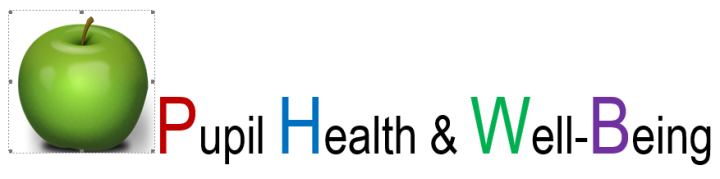 Guía del moduloModulo:Los estilos de aprendizaje y las  estrategias para las clases de Educación Física
Modulo desarrollado para  Erasmus+ Pupil Health and Well-Being Projecto 2015 – 2017 
por
London South Bank University en asociación con Club Pulse. Table of ContentsIndice 1.Detalles del modulo	32.Breve descripción 	33.Igualidad y Diversidad, y los objetivos	44. Resultados de Aprendizaje……………………………………………………………………………………………….54.1     Aprender y Entender…………………………………………………………………………………54.2     Habilidades Intelectuales……………………………………………………………………………………………………….54.3	Habilidades prácticas	54.4	Habilidades Transferibles	55.  Introducción al modulo………………………………………………………………………..65.1    Contenidos principales………………………………………………………………………………….65.2    Tipo de sesiones…………………………………………………………………………………..65.3     Importancia de manejar el tiempo de aprendizaje……………………………………………………………..65.4    Empleabilidad……………………………………………………………………………………………………………76.  El programa de enseñanza y aprendizaje…………………………………………………………..7 - 117. Evaluación de los participantes…………………………………………………………………………………118.  Recursos de aprendizaje……………………………………………………………………………………….12    8.1     Lista de lectura……………………………………………………………………………………………………12
    8.2     Recursos del Internet…………………………………………………………………………………………12DETALLES DEL MODULO Esta Guía del módulo es el documento de referencia esencial para el módulo. Está destinado a ser utilizado en combinación con los  recursos del módulo y del manual del proyecto: Alumno Salud y Bienestar. (Erasmus +  Pupil Health and Well-Being) BREVE DESCRIPCIÓNEl núcleo de este módulo pretende desarrollar, para los alumnos, estrategias prácticas de enseñanza basadas en una comprensión teórica y sólida sobre oportunidades que permiten a los alumnos participar en Educación Física a través de sus estilos de aprendizaje preferidos. Con altas tasas de obesidad en todos nuestros países socios, también se verá si se necesita un estilo diferente de impartir la EF, para inspirar a los alumnos que están empezando con un nivel muy bajo de condición física. El trabajo en torno a la fisiología del ejercicio pediátrica contribuye al hecho que los participantes desarrollan un mayor sentido de las necesidades de desarrollo físico en los alumnos. El módulo desarrolla las habilidades y la comprensión de entrenar tanto a niños como a adultos que trabajan en calidad de apoyo en la escuela. Los participantes explorarán cómo trabajar a través de una gama de diferentes estilos de enseñanza y aprendizaje para toda clase de Educación Física.Una ejemplo  electrónico de esta guía módulo está disponible para los participantes en el sitio web del proyecto (www.-project.com)Igualidad y diversidad                                       PARA DISCUTIREste proyecto respeta la diversidad que existe en  una sociedad pluralista. Nuestro objetivo es proporcionar una comunidad de aprendizaje que desafía activamente la desigualdad y la injusticia. Para nosotros esto significa:1. Oposición activa contra todas las formas de discriminación.2. Reconociendo la diversidad de las identidades como enriquecedor del aprendizaje y la enseñanza de la experiencia y modelaje del concepto de en nuestra práctica. 4. Proporcionar un ambiente seguro para el personal y los estudiantes para reflexionar y trabajar sobre los prejuicios y estereotipos, incluyendo investigación sobre  la utilización de un lenguaje inapropiado.5. El desarrollo de las estructuras y políticas que permitan a los participantes a participar plenamente.6. El apoyo a una variedad de estilos a través de la enseñanza y el desarrollo de módulos de aprendizaje.7. Dotar a los participantes con las habilidades, conceptos y valores que les permiten desafiar la desigualdad y la injusticia en su futuro trabajo.Este módulo se ocupa de cuestiones de igualdad y diversidad de varias  maneras. Teniendo en cuenta los diferentes estilos de enseñanza y aprendizaje, se contemplan estrategias desde una perspectiva educativa que ofrecen  oportunidades a los participantes para explorar sus propios prejuicios y estereotipos. Además de los estilos de enseñanza y aprendizaje modelados por los tutores tienen como objetivo ser incluyente. Ellos atienden a una gran variedad de estilos de aprendizaje y fomentan la colaboración y el trabajo en grupo entre los diversos grupos de participantes.OBJETIVOS DEL MODULO Los objetivos de este módulo son:• Asegurar el compromiso crítico con la actual investigación relacionada con el tema del módulo.• Analizar cómo la investigación y la teoría pedagógica se transfieren en la práctica efectiva en las escuelas.• Examinar críticamente cómo el aprendizaje de los niños puede ser apoyado y planeado para toda una gama de diferentes estilos de enseñanza y estrategias de aprendizaje.• Desarrollar una visión contemporánea y crítica sobre la Educación Física en la teoría y la práctica.RESULTADOS DE APRENDIZAJEAl finalizar con éxito este módulo los participantes serán capaces de :4.1. Conocimiento y Entendimiento• Demostrar conocimiento y comprensión crítica de los aspectos claves de conocimiento de la materia relativos a la materia del módulo de estilos de enseñanza y estrategias en EF.• Articular los problemas actuales y debates en este campo y sus implicaciones en el aprendizaje efectivo.4.2. Habilidades Intelectuales• Demostrar conocimiento y comprensión de la investigación y las nociones de buenas prácticas en la materia con una corriente crítica y analítica.• Analizar y  criticar los aspectos de una buena enseñanza observada.• Evaluar en qué consiste el aprendizaje efectivo y los factores que deben tenerse en cuenta para que esto ocurra.4.3. Habilidades Prácticas• Demostrar habilidades prácticas en Educación Física que son necesarios para enseñar EF con la confianza y la imaginación.• Uso de  la tecnología del ejercicio físico  como una herramienta para la enseñanza y el aprendizaje en educación física, y para las tareas profesionales.4.4. Habilidades Transferibles• Demostrar un buen conocimiento de la práctica, el conocimiento y la comprensión actual en su campo y en áreas relacionadas. • Mostrar una voluntad y la capacidad de aprender y adquirir conocimientos, incluyendo la dada por compañeros expertos en relación con la práctica profesional;• Uso de la flexibilidad y apertura mental;• Llevar a cabo la toma de decisiones de forma segura en contextos complejos e impredecibles.INTRODUCCIÓN AL MODULO5.1. Esquema del contenido principalHay cuatro aspectos  en cada módulo que permitirán a los participantes desarrollar una amplitud de conocimiento en la materia y pedagógica. Los aspectos de este módulo son:• Etapas de aprendizaje en educación física - asociativa - cognitiva - autonómica;• Estilos de enseñanza y estrategias de aprendizaje;• Estilos de liderazgo y contextos sociales;• El uso de un verdadero gimnasio para toda clase de Educación Física.5.2. Información general sobre Tipos de SesionesSesiones :4 x 3 horas impartidas en formato de talleres prácticos y seminarios;• 4 horas de estudio independiente: las lecturas seleccionadas para el módulo y redacción del Diario de Aprendizaje.Se anima a los participantes a trabajar de forma independiente y creativa en un ambiente cooperativo ya que esto será fundamental para su experiencia. Este módulo fomenta y apoya la participación activa.El Diario de aprendizaje es una herramienta de reflexión continua  que los participantes harán en el transcurso del módulo. Esto sigue el desarrollo  del aprendizaje del participante y se convertirá en un punto de referencia útil para revisar conocimientos sobre  la materia, y la enseñanza y las ideas de aprendizaje en el futuro.5.3 Importancia de la Autogestión del tiempo de aprendizajeSe espera de los participantes llevar a cabo el auto-estudio y la lectura en todo el módulo y reflexión  sobre las implicaciones de su lectura y contenido del módulo para su propia enseñanza en la escuela y otros entornos.5.4 Empleabilidad  PARA DISCUTIRLos seis módulos incorporados dentro del Proyecto presentan a los participantes algunos de los conocimientos fundamentales, la comprensión y las habilidades que los líderes escolares que se requieren para ser un maestro eficaces en el clima actual de la educación en las escuelas de Europa. Cada vez más, las escuelas tienen que centrarse en la educación del "niño entero". El papel tradicional de la familia, del gobierno y de la Iglesia en la formación de los futuros ciudadanos de Europa está cambiando y, en algunos casos este papel es reducido. El papel de la profesión docente está cambiando como resultado de ello. Los profesores tienen que sentirse preparados para enseñar de una manera que apoye el desarrollo de nuestra sociedad y garantize que nuestros futuros ciudadanos son felices y sanos. Estos módulos tienen como objetivo fortalecer la formación de los educadores en actuales y futuras escuelas, proporcionándoles herramientas para ayudar a desarrollar el "niño entero". Todos los participantes recibirán un certificado de aprovechamiento al finalizar los módulos para añadirlo a su cartera profesional. ( portfolio)EL PROGRAMA DE ENSEÑANZA Y APRENDIZAJETutores del módulo apoyarán la enseñanza y el aprendizaje a través de la plena utilización de la evaluación formativa durante las sesiones se imparten:• Actividades de evaluación formativa : impartición de micro clases • Apoyar el trabajo en grupo formativamente • El modelo de la evaluación formativa como parte del proceso de enseñanza y aprendizaje.Todos los recursos que se utilizan en las sesiones se subirán al sitio web del proyecto. Además, se pondrán a disposición en forma impresa para el uso de algunos recursos durante las sesiones.Lecturas previas:La mayoría de las sesiones incluyen una lectura previa que los participantes deben hacer antes de la sesión. Los detalles de las lecturas previas se dan dentro de cada esquema de cada sesión a continuación.Todas las lecturas previas se pueden encontrar en versión electrónica en el sitio web del proyecto. Estos están disponibles en inglés, griego y español.Contenido indicativo para las cuatro sesiones del módulo se pueden encontrar en las secciones de la página siguiente. * Antes de la sesión 4 , una escuela local visitará el gimnasio para realizar una lección de fitness con el personal del gimnasio . Aspectos de esta lección serán  filmado con el permiso de los padres .EVALUACIÓN DE LOS PARTICIPANTES             PARA DISCUTIR Retroalimentación evaluativa se buscará de todos los participantes del módulo utilizando una encuesta en línea Bristol para proporcionar una calificación para cada sesión , la organización del módulo y recursos . También se pedirá a los participantes proporcionar alguna información cualitativa sobre el módulo. Esta retroalimentación se utilizará para informar sobre el desarrollo y la mejora del módulo para futuros participantes.recursos de aprendizaje Lista de lecturas La siguiente lista de material sugerido es opcional, y está diseñado para apoyar  el módulo proporcionando lecturas adicionales alrededor del área temática más amplia. Las lecturas obligatorias de preparación para el módulo se pueden encontrar en versión electrónica en el sitio web del proyecto ( ver sección 6 ) , y están disponibles en Inglés , griego y español . El material sugerido sólo está disponible en el idioma de publicación.Textos impresosGraham, G. M (2008) Teaching Children Physical Education: Becoming a Master Teacher Leeds: Human Kinetics Grout, H & Long, G (2009) Improving Teaching and Learning in Physical Education Maidenhead: Open University PressLight, R (2013) Game Sense: Pedagogy for Performance, Participation and Enjoyment Oxon: RoutledgeStidder, G. &Binney, J (2012) Innovative Approaches to Teaching and Learning in Physical Education Routledge: AbingdonJournalsEuropean Journal of Physical Education (Taylor and Francis)European Physical Education Review (Sage)Journal of Physical Education, Recreation and Dance (Taylor and Francis)Journal of Teaching in Physical Education (Human Kinetics)Recursos de internet A list of some helpful web sites related to the module subject area:www.spectrumofteachingstyles.org (Spectrum of Teaching Styles)http://tgfuinfo.weebly.com (Teaching and coaching games for understanding)http://www.afpe.org.uk (Association for Physical Education)www.tandfonline.com/action/journalInformation?show=aimsScope&journalCode=cpes20#.VLe0NNKsXXw (Physical Education and Sport Pedagogy)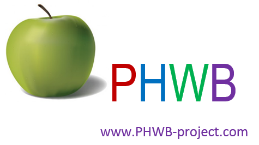 Titulo del modulo :Enseñar estilos y estrategias de aprendizaje para clases de Educación FísicaHoras de studio total:16Horas de contacto:12Horas de estudio fuera de la clase:4Pre- requistos  de aprendizaje (si es aplicable):Sería de gran ayuda si los participantes tienen alguna experiencia de enseñanza en  Educación Física en la escuela u en otros ámbitos.Programa general:Erasmus Plus Pupil Health and Well-Being ProjectAño:2015-17Autores del modulo :London South Bank University en asociación con  Club PulseSesión 1:  Fases de aprendizaje en EF – asociativa – cognitiva – autonómica Contenido de la sesión.La sesión combina los conocimientos teóricos con las actividades prácticas de educación física a nivel de los estudiantes de magisterio  , e incluirá lo siguiente:• Clasificación de las habilidades• El aprendizaje y la maduración• Habilidades y capacidades• Etapas de aprendizaje• El aprendizaje perceptivo -motriz• Las funciones del entorno y de observadores• Estudio de crecimiento:  ‘Johnny and Jimmy’ • Extractos de ‘The man who lost his body’ (documental BBC )Lectura previa:Thompson, M. and Penney, D. (2015) Assessment Literacy in Primary Physical Education European Physical Education Review Vol. 21(4) 485–503 – EU journal publication.Actividades de seguimiento: Diario de aprendizaje después de la sesión. Práctica de alguna de las sesiones en el colegio comentándolo en el  diario de aprendizaje en la próxima sesión (solamente ensayo).Sesión 2:  Estilos de enseñanza y estrategias de aprendizaje Contenido de la sesión:La sesión combina los conocimientos teóricos con las actividades prácticas de educación física a nivel de los estudiantes universitarios , e incluirá lo siguiente:• Enfoque restrictivo o limitado  vs enseñanza de la EF para la comprensión• Modelo del  alumno y de aprendizaje• Actividades prácticas que revelan cómo las pedagogías complejas y no linealespodrían sustentares en EF. • Uso de preguntas  como herramientas pedagógicas.• Centrarse en las diferencias individuales vs conceptos genéricos• Planificación y ejecución de progresionesLectura previa:Ward, G. and Griggs, G. (2011) Principles of Play: A ProposedFramework towards a Holistic Overview of Primary Physical Education. Education 3-13, 39:5, 499-516. (Routledge) – UK print publication.Actividades de seguimiento: Diario de aprendizaje después de la sesión. Práctica de alguna de las sesiones en el colegio comentándolo en el  diario de aprendizaje en la próxima sesión (solamente ensayo).Sesión 3:  Estilos de liderazgo y el contexto socialContenido de la sesión:La sesión  combina los conocimientos teóricos con las actividades prácticas de educación física a nivel de los estudiantes universitarios , e incluirá lo siguiente:• El uso de la teoría de la complejidad ( Biesta y Osberg , 2010 ) como un medio para Líderes en EF en la escuela para enmarcar las prácticas más dinámicas y procesos endémico de enseñanza y aprendizaje.• Los Estados de la estabilidad y la inestabilidad generada por las limitaciones de trabajo y ambientales que desafían a los alumnos a aprender en la educación física.• Desafíos para  aprendizaje en EF en relación con los dominios cognitivos , sociales , emocionales y físicos• ' autoorganización ' por parte del alumno con el fin de asumir la responsabilidad de su aprendizaje en educación física ( una versión más amplia de la educación física para apoyar el desarrollo integral y de toda la vida de los individuos físicamente activos )Lectura previa:Atencio, M, Yi, C.J,  Cleat Kara, T.W, Miriam, L.C. (2014) Using a Complex and Non-Linear Pedagogical Approach to Design Practical Primary Physical Education Lessons.  European Physical Education Review.  Vol. 20(2) 244–263 – EU journal publication.Actividades de seguimiento: Diario de aprendizaje después de la sesión. Práctica de alguna de las sesiones en el colegio comentándolo en el  diario de aprendizaje en la próxima sesión (solamente ensayo).Session 4: Uso del gimnasio real en la clase de EFContenido de la sesión:Para el módulo de prueba en Inglaterra, esta sesión se llevará a cabo no en un aula universitaria, pero en un gimnasio público moderno.Estudiantes universitarios serán introducidos a la idea de enseñar a los alumnos de EF llevándolos fuera del entorno escolar en un moderno gimnasio. Los alumnos aprenderán sobre las oportunidades que éste ofrece a los niños no sólo para su desarrollo físico, pero también para toda su vida hábitos de fitness como hábitos saludables que se pueden crear  y mantener. Personal del Gimnasio enseñarán los alumnos cómo utilizar adecuadamente la edad y el tamaño para la EF. Esto incluirá actividades prácticas para los alumnos, también se verán clips de una sesión de gimnasia filmada con niños en edad escolar, para ilustrar las estrategias para la enseñanza de una amplia gama de capacidad de los alumnos a través de la intervención .*Por favor mirar la nota de pie de página. Preparación:No hay lectura previa  establecido para esta sesión , sin embargo los participantes se les pide que visite el sitio web de la gimnasio con el fin de prepararse para la sesión dando cuenta de qué actividades se ofrecen para apoyar el conjunto de la comunidad local (para niños , padres y ciudadanos de todas las edades ).Actividades de seguimiento:Diario de aprendizaje después de la sesión.